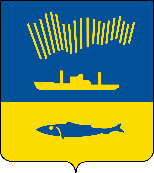 АДМИНИСТРАЦИЯ ГОРОДА МУРМАНСКАП О С Т А Н О В Л Е Н И Е                                                                                                         № В соответствии с Федеральным законом от 06.10.2003 № 131-ФЗ 
«Об общих принципах организации местного самоуправления в Российской Федерации», Федеральным законом от 26.07.2006 № 135-ФЗ «О защите конкуренции», Уставом муниципального образования городской округ 
город-герой Мурманск, Положением о порядке управления и распоряжения имуществом города Мурманска, утвержденным решением Совета депутатов города Мурманска от 29.01.2015 № 8-100, п о с т а н о в л я ю: 1. Внести в постановление администрации города Мурманска 
от 02.03.2021 № 502 «Об утверждении Порядка согласования передачи в аренду и безвозмездное пользование муниципального имущества, закрепленного на праве оперативного управления за муниципальными автономными, бюджетными, казенными учреждениями, казенными предприятиями или на праве хозяйственного ведения за муниципальными унитарными предприятиями» следующие изменения: - в пункте 7 приложения слова «приказом Федеральной антимонопольной службы от 10.02.2010 № 67» заменить словами «приказом Федеральной антимонопольной службы от 21.03.2023 № 147/23».2. Отделу информационно-технического обеспечения и защиты информации администрации города Мурманска (Кузьмин А.Н.) разместить настоящее постановление на официальном сайте администрации 
города Мурманска в сети Интернет.3. Редакции газеты «Вечерний Мурманск» (Сирица Д.В.) опубликовать настоящее постановление.4. Настоящее постановление вступает в силу с 01.10.2023. 5. Контроль за выполнением настоящего постановления возложить на заместителя главы администрации города Мурманска Синякаева Р.Р.Глава администрации города Мурманска                                                                         Ю.В. Сердечкин